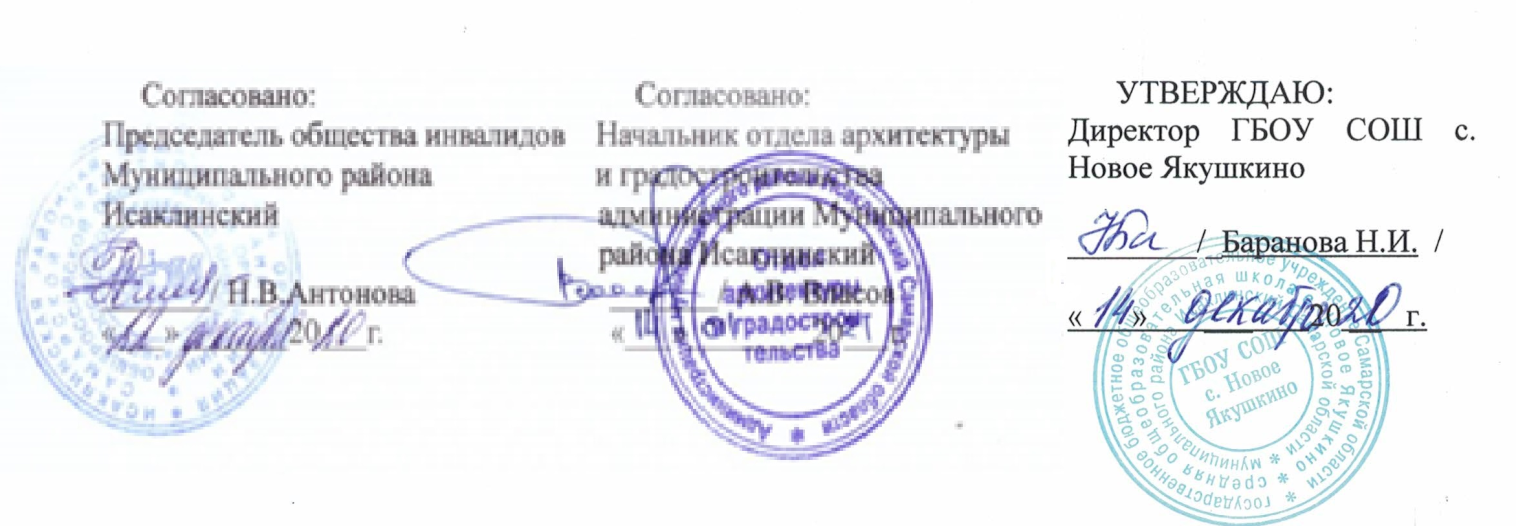 ПАСПОРТ ДОСТУПНОСТИприоритетного социально-значимого объекта для маломобильных граждан №___1_______ Общие сведения об объектеНаименование (вид) объекта: государственное бюджетное общеобразовательное учреждение Самарской области средняя общеобразовательная школа с. Новое Якушкино муниципального района Исаклинский Самарской области Адрес объекта __446574,  Российская Федерация, Самарская область, Исаклинский район, с. Новое Якушкино, ул. Школьная, д. 9                                                                     __Сведения о размещении объекта:- отдельно стоящее здание _____2___ этажей, _____1938,3____ кв.м.- часть здания __________ этажей (или на __________ этаже), ____________ кв.м.- наличие прилегающего земельного участка (да, нет): ____да, 8386 ___ кв.м.     1.4 Год постройки здания __1987___, последнего капитального ремонта____2014________     1.5 Дата предстоящих плановых ремонтных работ: текущего__2016_, капитального________     Сведения об организации, расположенной на объекте    1.6 Название организации (учреждения), (полное юридическое наименование – согласно  Уставу, краткое наименование) государственное бюджетное общеобразовательное учреждение Самарской области средняя общеобразовательная школа с. Новое Якушкино муниципального района Исаклинский Самарской области, СП «Детский сад Колосок»  (ГБОУ СОШ с. Новое Якушкино)            ____________    1.7 Юридический адрес организации (учреждения) _446574, Российская Федерация, Самарская область, Исаклинский район, с. Новое Якушкино, ул. Школьная, д. 9                                   1.8 Основание для пользования объектом (оперативное управление, аренда, собственность)     1.9 Форма собственности (государственная, негосударственная) _государственная __________    1.10 Территориальная принадлежность (федеральная, региональная, муниципальная)    1.11 Вышестоящая организация (наименование) _Северо-Восточное управление министерства образования и науки Самарской области                                                                                             _    1.12  Адрес вышестоящей организации, другие координаты_446450, Самарская область, г. Похвистнево, ул. Васильева, д. 7                                                                                                                Характеристика деятельности организации на объекте(по обслуживанию населения)     2.1 Сфера деятельности (здравоохранение, образование, социальная защита, физическая культура и спорт, культура, связь и информация, транспорт, жилой фонд, потребительский рынок и сфера услуг,  другое)    _______образование        _________________________________      2.2 Виды оказываемых услуг ___ образование                                                                               .      2.3 Форма оказания услуг: (на объекте, с длительным пребыванием, в т.ч. проживанием, на дому, дистанционно)      2.4 Категории обслуживаемого населения по возрасту : (дети, взрослые трудоспособного возраста, пожилые; все возрастные категории)      2.5 Категории обслуживаемых инвалидов: инвалиды, передвигающиеся на коляске, инвалиды с нарушениями опорно-двигательного аппарата; нарушениями зрения, нарушениями слуха, нарушениями умственного развития.      2.6 Плановая мощность: посещаемость (количество обслуживаемых в день), вместимость, пропускная способность _______320______________________________________________      2.7 Участие в исполнении ИПР инвалида, ребенка-инвалида (да, нет)______да                .                                 Состояние доступности объекта    3.1 Путь следования к объекту пассажирским транспортом    (описать маршрут движения с использованием пассажирского транспорта)__________________________нет____________________________________,Наличие адаптированного пассажирского транспорта к объекту _                     школьный автобус                                                                                                 __.   3.2 Путь к объекту от ближайшей остановки пассажирского транспорта:    3.2.1 расстояние до объекта от остановки транспорта _______200________ м.    3.2.2 время движения (пешком) ________5_________ мин.    3.2.3 наличие выделенного от проезжей части пешеходного пути (да, нет),     3.2.4 Перекрестки: нерегулируемые; регулируемые, со звуковой сигнализацией, таймером;нет    3.2.5 Информация на пути следования к объекту: акустическая, тактильная, визуальная; нет    3.2.6 Перепады высоты на пути: есть, нет    (небольшой уклон с северо-запада на юго-восток)            Их обустройство для инвалидов на коляске: да, нет Организация доступности объекта для инвалидов – форма обслуживания** - указывается один из вариантов: «А», «Б», «ДУ», «ВНД» Организация доступности основных структурно-функциональных зон ** Указывается: ДП-В – доступно полностью всем; ДП-И (К, О, С, Г, У) – доступно полностью избирательно (указать категории инвалидов);  ДЧ-В – доступно частично всем; ДЧ-И (К, О, С, Г, У) – доступно частично избирательно (указать категории инвалидов):  ДУ- доступно условно, ВНД – временно недоступно.3.5 ИТОГОВОЕ ЗАКЛЮЧЕНИЕ о состоянии доступности ОСИ:4. Управленческое решение4.1 Рекомендации по адаптации основных структурных элементов объекта* - указывается один из вариантов (видов работ):не нуждается, ремонт (текущий, капитальный); индивидуальное решение с ТСР; технические решения невозможны – организация альтернативной формы обслуживания 4.2 Период проведения работ        В рамках текущего и капитального ремонта в 2021-2026 ггв рамках исполнения________________________________________________________.                                           (указывается наименование документа: программы, плана)4.3 Ожидаемый результат (по состоянию доступности) после выполнения работ по адаптации _состояние доступности (вход в здание) изменится для категории «К»                                        __Оценка результата исполнения программы, плана (по состоянию доступности):______________________________доступен всем     _________________________4.4  Для принятия решения требуется, не требуется (нужное подчеркнуть):Согласование________________________________________________________________________________Имеется заключение уполномоченной организации о состоянии доступности объекта (наименование документа и выдавшей его организации, дата), прилагается _____________нет4.5 Информация размещена (обновлена) на Карте доступности субъекта РФ дата _______________________________nov-yakush1.minobr63.ru___________________________________________.(наименование сайта, портала)№ п/пКатегория инвалидов(вид нарушения)Вариант организации доступности объекта (формы обслуживания)*Все категории инвалидов и МГНв том числе инвалиды:2. передвигающиеся на креслах-коляскахДУ3.с нарушениями опорно-двигательного аппарата ДУ4.с нарушениями зренияДУ5.с нарушениями слухаДУ6.С нарушениями умственного развитияДУ№ п/пОсновные структурно-функциональные зоныСостояние доступности, в том числе для основных категорий инвалидов**1Территория, прилегающая к зданию (участок)ДУ2Вход (входы) в зданиеДУ3Путь (пути) движения внутри здания (в т.ч. пути эвакуации)ДУ4Зона целевого назначения здания (целевого посещения объекта)-5Санитарно-гигиенические помещенияДУ6Система информации и связи (на всех зонах)ДУ7Пути движения к объекту (от остановки транспорта)ДУ№ п/пОсновные структурно-функциональные зоны объектаРекомендации по адаптации объекта (вид работы)*1Территория, прилегающая к зданию (участок)Текущий  ремонт2Вход (входы) в зданиене нуждается в ремонте3Путь (пути) движения внутри здания (в т.ч. пути эвакуации)индивидуальное решение4Зона целевого назначения здания (целевого посещения объекта)индивидуальное решение5Санитарно-гигиенические помещенияКапитальный ремонт6Система информации на объекте (на всех зонах) Установить7Пути движения к объекту (от остановки транспорта)не нуждается в ремонте8Все зоны и участкиремонт